SEMBLANZANeko nació en la Ciudad de México en 2005 como un despacho de Diseño Industrial y Arquitectura, fundado por Alice Pegman, Daniel Olvera, Hiroshi Ikenaga y Karime Tosca, con la idea de crear diseño excepcional que sorprenda y aporte nuevas ideas y soluciones, incluyendo siempre principios de ecodiseño y desarrollo sostenible.Actualmente, Neko cuenta con 5 submarcas que engloban la amplia gama de servicios y productos que ofrece:El diseño es el corazón y motor de Neko®, es nuestra forma de expresarnos y está presente en todo lo que hacemos. Contamos con una gran experiencia en proyectos de consultoría en Diseño Industrial y Arquitectura, a diferentes escalas, siguiendo estrategias de ecodiseño y una metodología interna basada en Design Thinking. 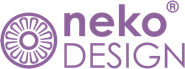 Disfrutemos del espacio público. Nos encanta el espacio público y creemos que dignificarlo y embellecerlo es la mejor estrategia para volcar a las personas a las calles y a hacer comunidad, conoce nuestra colección de mobiliario, creado para disfrutar el entorno urbano.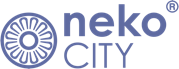 Disfrutemos el camino. Creemos de forma honesta que la bicicleta como medio de transporte puede ayudarnos a mejorar nuestras ciudades, nuestra salud y eficientar nuestros trayectos, por eso en Neko® creamos productos que incentivan y hacen más fácil y disfrutable para todos, el uso de la bicicleta en el entorno urbano.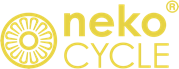 Juguemos juntos.  Jugar es parte fundamental de nuestra vida, así aprendemos, nos divertimos y convivimos. En Neko® queremos que todos disfruten de la alegría de jugar, ¡conoce nuestra propuesta de juegos infantiles para el espacio público!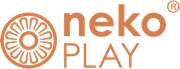 Vamos a sorprendernos y sonreír.  Lo más íntimo de nuestro diseño, una colección de objetos y mobiliario para embellecer tu hogar que te hará sonreír y sorprenderá a todos cuando lo vean, mira lo que tenemos para ti y lleva nuestros diseños únicos a tu hogar.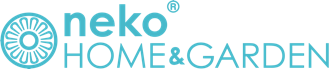 Neko es un despacho de Diseño Industrial y Arquitectura fundado en la Ciudad de México en 2005 por Alice Pegman, Daniel Olvera, Hiroshi Ikenaga y Karime Tosca. La firma ofrece servicios de consultoría de diseño industrial y arquitectura y se ha especializado en mobiliario urbano, señalización y soluciones para el ciclismo urbano. El equipo desarrolla propuestas que aportan nuevas ideas a conceptos ya establecidos, con la prioridad de incluir principios de ecodiseño y desarrollo sostenible. Neko comercializa una exitosa línea propia de mobiliario urbano, diseñada y hecha en México siguiendo estrategias de ecodiseño y en el 2019 lanzó su línea de juegos infantiles para el espacio público, Playwaves™.El despacho ha recibido reconocimiento nacional e internacional, y su trabajo ha sido expuesto en diversos eventos en México, Milán, Nueva York, Boston, Londres, Madrid, Tokio, Bruselas, Beijing, Washington, Essen, Graz, entre otros. Algunos premios destacados: Jury Award, Society for Environmental Graphic Design, California; Selección, 1er Bienal Iberoamericana de Diseño en Madrid; Street Seats Design Challenge, Boston Design Museum; Silver A-Design Award, Milán Italia; Destination Mexico, MoMA Nueva York y Tokio; selección oficial, 5ta bienal iberoamericana de diseño, Madrid, España; Primer lugar, Categoría profesional “Diseño para el desarrollo y novedad tecnológica”, 9° Bienal Nacional de Diseño; rankeado por Revista Obras en los “10 Despachos para Ciudades Inteligentes”; mención Diseño y Ciudad de la 6ta. Bienal Iberoamericana de Diseño en Madrid España y Ganador RED DOT Award: product design 2020, ESSEN, ALEMANIA.Productos de la colección de mobiliario urbano Neko están instalados en sitios importantes en todo el país, incluyendo: el Zócalo de la Ciudad de México, Plaza de Santo Domingo (CDMX), Parque 5 de mayo (Puebla), Kidzania (CDMX), Parque Paseo del Río Atoyac (Puebla), Oficinas Corporativas American Express (CDMX), diversos complejos Cinépolis; Parque Kilómetro 0 (Cancún), la Plaza Estado de México y los CETRAM Pantitlán, La Raza (CDMX) y los BESM (Biciestacionamientos) La Villa, Periférico Oriente y Buenavista, entre otros. En el año 2017 Neko se expandió, fundando sus oficinas europeas, basadas en Valencia, España, bajo el sello Neko Studio, para desarrollar proyectos de diseño en el entorno urbano en toda Europa, así como la introducción de las líneas de NekoCITY, NekoPLAY y NekoCYCLE al mercado europeo.Premios y Reconocimientos2020, Ganador, Red Dot Award: Product Design, (Wave), ESSEN, ALEMANIA.2019, Finalista, arquitectura institucional (Biciestacionamiento Inteligente), Premio Noldi Schreck, CIUDAD DE MÉXICO, MÉXICO2019, Mención Honorífica “Premio AMD Color Life,” (Wave 3), CIUDAD DE MÉXICO/MÉXICO. 2018, Mención Diseño y Ciudad, Selección Oficial, Bid_18. 6ta.  Bienal Iberoamericana de Diseño (Aparcabicicletas de doble piso), MADRID, ESPAÑA2018, Finalista, Premio Empresa y Diseño, 6ta. Bienal Iberoamericana de Diseño. Bid_18, MADRID/ESPAÑA.2018, 6to lugar en el Ranking 2018 de la Revista Obras, “10 Despachos para Ciudades Inteligentes”, CIUDAD DE MÉXICO/MÉXICO.2017, Primer lugar, Categoría profesional “Diseño para el desarrollo y novedad tecnológica” (Aparcabicicletas de doble piso), 9° Bienal Nacional de Diseño, CIUDAD DE MÉXICO/ MÉXICO2017, Selección oficial Categoría profesional “Diseño para el desarrollo o promoción económica y comercial” (Banca Curva Modular), 9° Bienal Nacional de Diseño, CIUDAD DE MÉXICO/ MÉXICO2017, Premio Bronce, European Product Design Award, Categoría “Diseño para el Impacto Social” (Aparcabicicletas de doble piso), BRUSELAS/BELGICA2016, Selección Oficial, Bid_16. 5ta. Bienal Iberoamericana de Diseño (Línea de Mobiliario Urbano Acapulco), MADRID, ESPAÑA2015, “Primera mención categoría profesional, 8° Bienal Nacional de Diseño” (Aparcabicicletas y Bolardo Acapulco), CIUDAD DE MEXICO/MEXICO2014, Premio Plata, A’ Design Award (Banca Ola), MILAN/ITALIA2013, Finalista, Street Seats Design Challenge (Banca Ola), BOSTON/EEUU2010, 1er. Lugar, Diseño Conceptual y Arquitectónico para el Museo de la Agricultura, CULIACÁN/MÉXICO2009, Premio del Jurado, SEGD Global Design Awards (Señalización para el Bosque de Chapultepec), SAN DIEGO/EEUU2008, Finalista, 1ra. Bienal Iberoamericana de Diseño (Portaclips Nest), MADRID, ESPAÑA2007, Premio Bronce, XVII Premio Quorum (Brazalete Orbit), CIUDAD DE MÉXICO/MÉXICOProyectos destacados - Diseño Industrial 2020, Móvil de soporte parte de la pieza “HIPOCAMPO”, en colaboración con Marco Rountree, Museo Universitario del Chopo, CIUDAD DE MÉXICO.2020, Desarrollo y producción de “Vuelo a la Jaula Abierta”, colaboración con Jerónimo Hagerman, Museo Universitario del Chopo, CIUDAD DE MÉXICO.2018-2019, “Proyecto de Mobiliario Urbano para el TEC de Monterrey, Campus CDMX”, CIUDAD DE MÉXICO/MÉXICO2019, “Soporte calibrable para radar doppler y cámara", VIXIONERE, PUEBLA/MÉXICO.2019, “Carcasa para display de velocidad", VIXIONERE, PUEBLA/MÉXICO.2018, “Base elevada para fotografía 360°”, LUM.MX, CIUDAD DE MÉXICO/MÉXICO.2018, “Bases para cámaras y carcasa SFT Biometric”, TR3SCO, CIUDAD DE MÉXICO/MÉXICO.2017, “Carcasas para familia de sistemas inteligentes para control y eficientización de tráfico en zonas urbanas", VIXIONERE, CIUDAD DE MÉXICO/MÉXICO.2016, “Biciestacionamiento Automóvil (12 bicis en el lugar de 1 auto)”, SEDEMA, CIUDAD DE MÉXICO/MÉXICO.2016, “Biourban”, Biofiltro generador de oxígeno, VIXIONERE-BIOMITECH, MÉXICO.	2015, “Módulos de comercio para la 2da. Sección del Bosque de Chapultepec”, BCH, CIUDAD DE MÉXICO/MÉXICO.2014-2015, “Concepto, diseño y fabricación de prototipos, Proyectos varios” Rotoplas, CIUDAD DE MÉXICO/MÉXICO.2013-2014, “Aparcabicicletas vertical asistido” Cetram Pantitlán, CIUDAD DE MÉXICO/MÉXICO2013, “Elemento de Confinamiento, carril ciclista” SEDEMA, CIUDAD DE MÉXICO/MÉXICO2013, “Diseño y Fabricación de kiosco para préstamo de bicicletas”, Universidad Benemérita de Puebla. Puebla, Puebla.2013, “Proyecto de Mobiliario urbano, Oaxaca Peatonal” Casa de la Ciudad. OAXACA, OAXACA.2012, “Proyecto de Mobiliario Urbano y Señalización, Viveros de Coyoacán”, Proyectos de Vinculación UNAM CIUDAD DE MÉXICO/MÉXICO.2012, “Bolardos Plaza de Santo Domingo, Centro Histórico” Fideicomiso del Centro Histórico, MÉXICO/MÉXICO2010, “Proyecto de Mobiliario Urbano y Señalización, Laguna de Chapulco” Grupo de Diseño Urbano. PUEBLA, PUEBLA.2010 “Diseño de línea propia de mobiliario Urbano de ecodiseño” Diseño Neko. CIUDAD DE MÉXICO/MÉXICO.2008, “Elemento Institucional para el prtoyecto de recuperación de espacios Públicos” SEDESOL, CIUDAD DE MÉXICO/MÉXICO.2008, “Mobiliario Urbano y Señalización, Nueva Sede Poder Legislativo” Grupo de Diseño Urbano, GUANAJUATO, GUANAJUATO2007-2008, “Mobiliario Urbano y Señalización, Parque Eco arqueológico Copalita” Grupo de Diseño Urbano, HUATULCO, OAXACA.2007-2008, “Plan Maestro y Proyecto Ejecutivo de Mobiliario Urbano y Señalización, Bosque de San Juan de Aragón” Proyectos de Vinculación UNAM. CIUDAD DE MÉXICO/MÉXICO.2005-2007, “Localización, Diseño, Proyecto Ejecutivo, Mobiliario Urbano y señalización, Bosque de Chapultepec” Grupo de Diseño Urbano, CIUDAD DE MÉXICO/MÉXICO.Proyectos destacados - Arquitectura2020, “Biciestacionamiento Inteligente”, Kiosco con sistema de control de acceso, caseta de servicio y 40 aparcabicicletas de doble nivel (capacidad 80 lugares), camellón cerca de la estación de Metro Martín Carrera.2019, “Biciestacionamiento Inteligente”, Kiosco con sistema de control de acceso, caseta de servicio y 64 aparcabicicletas de doble nivel (capacidad 128 lugares), camellón junto a la estación de Metrobús Buenavista, CIUDAD DE MÉXICO/MÉXICO.2018, “Biciestacionamiento Inteligente”, Kiosco con sistema de control de acceso, caseta de servicio y 40 aparcabicicletas de doble nivel (capacidad 80 lugares), camellón central frente a salidas del Metro Periférico Oriente, CIUDAD DE MÉXICO/MÉXICO.2017, “Biciestacionamiento Inteligente”, Kiosco con sistema de control de acceso, caseta de servicio y 40 aparcabicicletas de doble nivel (capacidad 80 lugares), Plaza de acceso a Metro La Villa, CIUDAD DE MÉXICO/MÉXICO.2014, “Oficinas de la Nueva Sede Centro Geo” (proyecto conceptual, arquitectónico y ejecutivo), Centro de Información en Geografía y Geomática, AGUASCALIENTES/MÉXICO2013, “Oficinas Green Team” (proyecto conceptual y arquitectónico), Green Team CIUDAD DE MÉXICO/MÉXICO 2012, “Biblioteca Centro Geo” (proyecto conceptual, arquitectónico y ejecutivo), Centro de Información en Geografía y Geomática, CIUDAD DE MÉXICO/MÉXICO2010-2011 “Proyecto Ejecutivo para la Rehabilitación del Estadio de Atletismo en el Deportivo Azcapotzalco”, Delegación Azcapotzalco, CIUDAD DE MÉXICO, MEXICO 2011, “Plan Maestro para la Rehabilitación del Centro Histórico de Chiconcuac”, Dirección de obras, CHICONCUAC, ESTADO DE MÉXICO.2010, “Proyecto Conceptual y Ejecutivo del Museo de la Agricultura”, Instituto Municipal de Planeación de Culiacán, CULIACÁN, SINALOA.2009, “Centro Cívico Constitución: Proyecto Ejecutivo Zona Cultural y Zoológico”, Grupo de Diseño Urbano, CULIACÁN, SINALOA.2008, “Plan Maestro de Rehabilitación del Centro Cívico Constitución”, Grupo de Diseño Urbano, CULIACÁN, SINALOA.Exposiciones colectivas: 2020, “Vuelo a la Jaula Abierta” en colaboración con Jerónimo Hagerman, Museo Universitario del Chopo, CIUDAD DE MÉXICO/MÉXICO.2018. “Mexicalidad”, The mexican cultural institute, WASHINGTON DC / EEUU2019, “Espacio Público, Wave en la Alameda Central”, Abierto Mexicano de Diseño 2019, CIUDAD DE MÉXICO/MÉXICO.2019, “6ta. Bienal Iberoamericana de Diseño”. Selección oficial. BID18.  Itinerancia en Caracas, Venezuela, Hacienda La Trinidad Parque Cultural, CARACAS, VENEZUELA.2018, "6ta. Bienal Iberoamericana de Diseño. Selección oficial. BID18", Central de Diseño Matadero MADRID/ESPAÑA2018. “5ta. Bienal Iberoamericana de Diseño. Exposición itinerante de selección oficial. BID16”, Museo Tecnológico de Monterrey Campus Puebla, PUEBLA/ MÉXICO.2018. “Mexicalidad”, Museo del Objeto del Objeto, CIUDAD DE MÉXICO/MÉXICO.2018. “Inédito 2018”, Museo Tamayo, CIUDAD DE MÉXICO/MÉXICO.2018. “5ta. Bienal Iberoamericana de Diseño. Exposición itinerante de selección oficial. BID16”, Centro Cultural Universitario Bicentenario (CC200), SAN LUIS POTOSÍ/ MÉXICO.2018. “5ta. Bienal Iberoamericana de Diseño. Exposición itinerante de selección oficial. BID16”, Museo Franz Mayer, CIUDAD DE MÉXICO/ MÉXICO.2018. “De Todos para Todos: Diseño y espacio público en la Ciudad de México”, Museo Universitario de Ciencias y Arte CU, CIUDAD DE MÉXICO/MÉXICO.2017, Exposición de la “Selección Oficial 9° Bienal Nacional de Diseño”, INBA, CIUDAD DE MÉXICO/MÉXICO2017, “Mujer Maravilla y el poder de la Creatividad”, Museo Mexicano de Diseño, MUMEDI, CIUDAD DE MÉXICO/MÉXICO2016, "5ta. Bienal Iberoamericana de Diseño. Selección oficial. BID16", Central de Diseño Matadero MADRID/ESPAÑA2015, “Selección Oficial 8 Bienal Nacional de Diseño”, INBA CIUDAD DE MÉXICO/MÉXICO2015, “Trazos Ciclistas”, Archivo Diseño y Arquitectura CIUDAD DE MÉXICO/MÉXICO2014, “Batman a través de la creatividad Mexicana”, Museo Mexicano de Diseño, MUMEDI, CIUDAD DE MÉXICO/MÉXICO2014, ProMéxico Global, Creado en México, TOLUCA/MEXICO2014, “Mover Vidas creando arte con Snoopy 2", Museo Mexicano de Diseño, MUMEDI, CIUDAD DE MÉXICO/MÉXICO2013, "Street Seats", Boston Design Museum, BOSTON/EEUU2012, "Destination Mexico", Museum of Modern Art MoMA, NUEVA YORK/EEUU & TOKYO/JAPÓN2012, "Los Contemporáneos", Secretaría de Economía, CIUDAD DE MÉXICO/MÉXICO2012, "Mover Vidas creando arte con Snoopy", Museo Mexicano de Diseño, MUMEDI, CIUDAD DE MÉXICO/MÉXICO2012, “Salón Architectural Digest”, Expo Cihac, CIUDAD DE MÉXICO/MÉXICO2011, "Fábrica Mexicana", Museo de Arte Moderno, CIUDAD DE MÉXICO/MÉXICO2011, "Nuevo Diseño en México", Palacio de Hierro, CIUDAD DE MÉXICO/MÉXICO2011, “Cantera: Exposición de Diseño Mexicano”, Centro Universitario de Diseño Cine y Televisión, CIUDAD DE MÉXICO/MÉXICO2010, "Línea 20/20", Galería Mexicana de Diseño, CIUDAD DE MÉXICO/MÉXICO2010, "East London Design Show", LONDRES/REINO UNIDO2010, “Eco Design Fair”, Truman Brewery Brick Lane, LONDRES/REINO UNIDO2010, "Arta de lo Mismo, la serie en serio", CIUDAD DE MÉXICO/MÉXICO2008, "1ra. Bienal Iberoamericana de Diseño", MADRID/ESPAÑAEventos2018, 1er. Encuentro PlaceMaking Latinoamérica 2018, Futura CDMX, CIUDAD DE MÉXICO/MÉXICO.2018, Expo Parques Urbanos, Centro Internacional de Congresos de Yucatán, MÉRIDA/YUCATÁN/MÉXICO.2017, “Velo-City 2017”, Feria global de conferencias de ciclismo, ARNHEM-NIJMEGEN/HOLANDA2017, “Mujer Maravilla y el poder de la Creatividad”, Subasta de beneficencia, MUMEDI, CIUDAD DE MÉXICO/MÉXICO2017, “Bikeathon” Ceremonia de apertura, Embajada Británica y Jacaranda Education, MIDE, CIUDAD DE MÉXICO/MÉXICO2015, “Batman a través de la Creatividad Mexicana”, Subasta de beneficencia, MUMEDI, CIUDAD DE MÉXICO/MÉXICO2014, “Mover Vidas creando arte con Snoopy 2", Subasta de beneficencia, MUMEDI, CIUDAD DE MÉXICO /MÉXICO2014, Expo Cihac, Centro de Exhibiciones Banamex, CIUDAD DE MÉXICO/MÉXICO2013, Expo Cihac, Centro de Exhibiciones Banamex, CIUDAD DE MÉXICO/MÉXICO2012, Expo Cihac, Centro de Exhibiciones Banamex, CIUDAD DE MÉXICO/MÉXICO2011, Expo Cihac Centro de Exhibiciones Banamex, CIUDAD DE MÉXICO/MÉXICO2011. Habitat, World Trade Center, CIUDAD DE MÉXICO/MÉXICO2011, Ecofest, CIUDAD DE MÉXICO/MÉXICO2010, Expo Cihac, Centro de Exhibiciones Banamex, CIUDAD DE MÉXICO/MÉXICO2010, Ecofest, CIUDAD DE MÉXICO/MÉXICO2009, Salpro Gift Fair Centro de Exhibiciones Banamex, CIUDAD DE MÉXICO/MÉXICO2009, Design Fest Guadalajara, Expo Guadalajara, GUADALAJARA/MÉXICO2008, Salpro Gift Fair, Centro de Exhibiciones Banamex, CIUDAD DE MÉXICO/MÉXICOPrensa2020, Repentina FA, UNAM “Juego infantil hace olas en el Abierto Mexicano de Diseño” enero, CIUDAD DE MÉXICO/MÉXICO.2019, Repentina FA, UNAM “Diseño Mexicano en Beijing Design Week 2019” octubre, CIUDAD DE MÉXICO/MÉXICO.2019, The Style Mate Magazine, News about Life, Style & Hotels, 2019/ Issue 02- fancy adventures. Graz, Austria.2018, SO Nesspreso Urban Life & Coffee Culture Magazine, “Ciudad de México”.  Número especial dedicado a la Ciudad de México.2018, Obras, “10 Despachos para Ciudades Inteligentes, Diseño Neko: un giro a la movilidad”, Marzo-Abril, MÉXICO.2017, Periódico Reforma, “Cambian imagen a la CDMX”, Julio, CIUDAD DE MÉXICO/MÉXICO.2017, Revista México Arquitectura y Sostenibilidad, “Seleccionada en la 5ta. Bienal Iberoamericana de Diseño: Línea Acapulco-Diseño Neko”, Abril, CIUDAD DE MÉXICO/MÉXICO 2016, Revista México Arquitectura y Sostenibilidad, “Diseño en Concreto. Aparcabicicletas y bolardo Acapulco”, Mayo, CIUDAD DE MÉXICO/MÉXICO 2015, Revista México Arquitectura y Sostenibilidad, “Oficinas Green Team”, Abril, CIUDAD DE MÉXICO/MÉXICO2015, Forbes México, “Los emprendedores que venden muebles hechos con basura. Ecodiseño en las calles”. (Diseño Neko) Marzo, CIUDAD DE MÉXICO/MÉXICO2014, El Universal, “CETRAM Pantitlan”, Octubre, CIUDAD DE MÉXICO/MÉXICO2014, Elle Decoration, “Deco news.” (Banca Ola), Agosto, CIUDAD DE MÉXICO/MÉXICO2014, Revista Mexico Arquitectura y Sostenibilidad, “Banca Ola”, Julio, CIUDAD DE MÉXICO/MÉXICO2014, Código, “El tono de Yves Klein” (Banca Ola), Junio, CIUDAD DE MÉXICO/MÉXICO 2014, Publímetro, “Deportivo Kid Azteca, Tepito”, Mayo, CIUDAD DE MÉXICO/MÉXICO2014, Podio, “A Design Award – Banca Ola”, Mayo, CIUDAD DE MÉXICO/MÉXICO2014, ICON magazine, “Ola Bench”, Febrero, LONDRES/REINO UNIDO 2013, Domus, “Mobiliario Urbano”, Octubre, ITALIA Y MEXICO2013, Obras, “Banca Ola”, Julio, CIUDAD DE MÉXICO/MÉXICO2013, A! Diseño, “Brazalete Orbit”, Mayo, CIUDAD DE MÉXICO/MÉXICO2013, Construir, “Mobiliario Urbano”, Febrero, CENTRO AMÉRICA2012, Arquine, “Mobiliario Urbano”, Septiembre, CIUDAD DE MÉXICO/MÉXICO2012, Life & Style, “Destination Mexico”, (Brazalete Orbit) Mayo, CIUDAD DE MÉXICO/MÉXICO2012, O Interiores, “Showroom” (sujetalibros Néctar), Mayo,  CIUDAD DE MÉXICO/MÉXICO2012, Chilango, “Destination Mexico”, Febrero, CIUDAD DE MÉXICO/MÉXICO2011, Live Santa Fe, “Business Green. La pandilla Neko”, Agosto, CIUDAD DE MÉXICO/MÉXICO2011, Entremuros, “Museo de la Agricultura.Recorrido por la cultura y la ecología”, Agosto, CIUDAD DE MÉXICO/MÉXICO2011, Plataforma México, “Negocios emergentes. Neko México elabora mobiliario urbano ecológico”, Mayo, CIUDAD DE MÉXICO/MÉXICO 2011, Elle México, “Perchero Branch”, Abril, CIUDAD DE MÉXICO/MÉXICO2011, Glocal, “Diseño Neko”, Marzo, CIUDAD DE MÉXICO/MÉXICO2011, Obras, “Eco diseños paso por paso”, Marzo /MÉXICO2011, Habitat, “20 años de curaduría, diseño y renovación”, (Línea 20/20.Skyline), Febrero, CIUDAD DE MÉXICO/MÉXICO2010, Entremuros, “Mobiliario urbano. Diseño y color para espacios públicos”, Octubre, CIUDAD DE MÉXICO/MÉXICO2010, Gatopardo, “Diseño Neko”, Julio, CIUDAD DE MÉXICO/MÉXICO2010, Mexico Design, “Sujeta-libros Perch”, Junio, CIUDAD DE MÉXICO/MÉXICO 2010, Seis Sentidos, “Tips Sustentables”, Octubre, CIUDAD DE MÉXICO/MÉXICO2010, Milenio Sustentabilidad, “Sujeta-libros Nectar”, Noviembre, CIUDAD DE MÉXICO/MÉXICO 2010, Clase Premier Aeroméxico, “Ecodiseño”, Febrero, CIUDAD DE MÉXICO/MÉXICO 2010, El Universal, “Reporte de Sustentabilidad”, Julio, CIUDAD DE MÉXICO/MÉXICO2010, Reforma, “Reporte de Sustentabilidad”, Julio, CIUDAD DE MÉXICO/MÉXICO2009, Entrepreneur, “Diseño Sustentable”, Diciembre, CIUDAD DE MÉXICO/MÉXICO2009, Magis, “Diseñadores verdes”, Octubre, GUADALAJARA/MEXICO2009, A+A, “Jury Award SEGD”, Agosto, CIUDAD DE MÉXICO/MÉXICO2009, The Observer Magazine, “Nest paperclip holder”, Junio, LONDON/UNITED KINGDOM2009, SEGD Design, “Chapultepec Signage”, Mayo, SAN DIEGO/EEUU2009, A+A, “Diseño Neko”, Abril, CIUDAD DE MÉXICO/MÉXICO2009, Entremuros en Reforma, “Ecodiseño”, Febrero, CIUDAD DE MÉXICO/MÉXICO2007, Maxima, “Brazalete Orbit”, Octubre, VIENNA/AUSTRIA2007, Fórmula, “Ecología y Diseño”, Marzo, CIUDAD DE MÉXICO/MÉXICOLibros2019, “ABC del Diseño Industrial Latinoamericano” Pablo Diaz, Ed. Caligrama, ESPAÑA, 97884171209002017, “Reconciliar Ciudad y Naturaleza. GDU 40 años”. Mario Schjetnan. 1ra. Edición. Facultad de Arquitectura, Dirección General de Publicaciones y Fomento Editorial, CIUDAD DE MÉXICO/MÉXICO, 978-607-02-9823-32014, “A’Design Award & Competition, Winner Designs 2013-2014: Award Winning Spatial Design”, Designer Press/OMC Design Studios SRL, COMO/ITALIA, 978-88-97977-07-02013, “Metlife, Concurso y Exposición “Mover Vidas Creando Arte””, MUMEDI DESIGN S.A. de C.V. CIUDAD DE MÉXICO/MÉXICO 2012, “Mario Schjetnan, Urban Environment and Landscape”, Arquine, CIUDAD DE MÉXICO/MÉXICO, 978-607-7784-25-82012, “Fábrica Mexicana: Diseño Industrial Contemporáneo”, 6, Instituto Nacional de Bellas Artes, Museo de Arte Moderno, CIUDAD DE MÉXICO/MÉXICO, 9-786076-0512212008, “Design and Design Book of the Year”, 5, Index Book SL, Agence Marc Praquin, BARCELONA/ESPAÑA, 978-84-96309-80-7Cursos, seminarios y talleres:2017, Taller ‘Soluciones Ciclistas de Diseño Abierto”, Foro Mundial de la Bicicleta, CIUDAD DE MÉXICO/MÉXICO2014, “Cactus Jam Mexico”, AB3, Panelistas Expertos, CIUDAD DE MÉXICO/MÉXICO2013, “Diseño Sustentable de Mobiliario Urbano”, Casa de la Ciudad, OAXACA/MEXICO2013, “Cactus Jam Mexico”, Panelistas Expertos, CIUDAD DE MÉXICO/MÉXICO2013, “Seminario de Sustentabilidad”, Universidad Autónoma Metropolitana, CIUDAD DE MÉXICO/MÉXICO2011, “Ecodiseño como herramienta para innovación”, Guía de Diseño Mexicano, CIUDAD DE MÉXICO/MÉXICO2011, “Taller de Ecodiseño”, Centro de Investigaciones de Diseño Industrial, UNAM, CIUDAD DE MÉXICO/MÉXICO2011, “Taller de Ecodiseño”, Universidad de Guanajuato, GUANAJUATO, MÉXICOSimposios y conferencias académicas:2020, Plática a estudiantes de 4to. semestre de arquitectura del Taller Jorge González Reyna, Facultad de Arquitectura CU, UNAM, CIUDAD DE MÉXICO/MÉXICO.2019, Plática a estudiantes visitantes de Diseño Industrial de la Universidad de Colima, NEKO/MÉXICO.2018, Conferencia en el marco del “Día Internacional del Diseño Industrial”, Instituto Universitario del Estado de México, S.C, ESTADO DE MÉXICO/MÉXICO.2018, Mesa redonda “México Diseña”, BID18 Instituto de México en España IMEX, MADRID/ESPAÑA.2018, Ráfagas de Diseño y Ciudad. “La ciudad que pensamos”, Central de Diseño Matadero, MADRID/ESPAÑA. 2018, Plática “Diseño y Espacio Público, de la creatividad a la realidad”, (en el marco del World Design Capital), Espacio Arquitectura y Diseño CDMX, CIUDAD DE MÉXICO/MÉXICO.2018, Plática con Ana Elena Mallete. Conversaciones de Diseño. “Neko”. Puentes Mx, CIUDAD DE MÉXICO/MÉXICO.2018, Mesa redonda “BID16 en México (mobiliario urbano Acapulco), Museo Franz Mayer, CIUDAD DE MÉXICO, MÉXICO.2018, Plática “Experiencia profesional y multidisciplinaria”, a alumnos del Taller Domingo García Ramos, Facultad de Arquitectura CU, UNAM, CIUDAD DE MÉXICO/MÉXICO.2018, Plática-Visita guiada “Proyectos de diseño para la Ciudad” en la Exposición “De Todos para Todos: Diseño y espacio público en la Ciudad de México”, Museo Universitario de Ciencias y Arte CU, CIUDAD DE MÉXICO/MÉXICO.2017, Conferencia Magistral, “Neko: 12 años Diseñando”, 4to. Congreso de Diseño Industrial, CUX, Centro Universitario UAEM Valle de Chalco, ESTADO DE MÉXICO. 2017, Plática “Neko y nuestra experiencia con la protección intelectual”, IMPI en la Semana Nacional del Emprendedor 2017, Centro de Exposiciones Banamex, MÉXICO.2017, Charla Relámpago "Diseño de mobiliario urbano inclusivo para la infraestructura ciclista”, Foro Mundial de la Bicicleta, CIUDAD DE MÉXICO/MÉXICO2017, Panelista “Diseño Industrial y su Impacto en la Sociedad” Jornadas Expo Ingenio Instituto Mexicano de Propiedad Intelectual, ESTADO DE MÉXICO/MÉXICO 2017, “Mesa de Diálogo: El Valor del Diseño en la Sociedad”. Universidad Panamericana/Instituto Mexicano de Propiedad Intelectual, CIUDAD DE MÉXICO/MÉXICO2016, “Ciudades Sustentables”, SenseCamp México, CIUDAD DE MÉXICO/MÉXICO2016, “Ecodiseño y experiencia profesional”, Universidad La Salle Noroeste, CIUDAD OBREGÓN, SONORA/MÉXICO2016, “El reto del diseñador”, Congreso de Arquitectura, Diseño, Interiorismo y Arte, Universidad del Pedregal, CIUDAD DE MÉXICO/MÉXICO2015, “Experiencia profesional. Neko”, Universidad Autónoma de San Luis Potosí, SAN LUIS POTOSÍ/MÉXICO2015, “Emprendurismo”, Conferencia, Instituto Tecnológico Superior del Oriente del Estado de Hidalgo, APAN/ HIDALGO/MÉXICO2014, “Mobiliario Urbano”, Design Week, Universidad Iberoamericana, CIUDAD DE MÉXICO/MÉXICO2014, “Mobiliario Urbano”, Ciclo de Conferencias, Tecnológico de Monterrey, QUERÉTARO/MEXICO2014, “Mobiliario Urbano”, Día de Diseño Emergente, Tecnológico de Monterrey, CIUDAD DE MÉXICO/MÉXICO2013, Conferencia impartida a alumnos de la Facultad de Arquitectura y Diseño en el marco de la “Semana académica de la Licenciatura en Diseño Industrial”, Universidad Autónoma del estado de México, ESTADO DE MÉXICO/MÉXICO2013, “Hablemos de Diseño,”, Telmex HUB, CIUDAD DE MÉXICO/MÉXICO2013, “Conferencias de la Escuela de Diseño”, Universidad Anáhuac, CIUDAD DE MÉXICO/MÉXICO2013, “Conferencias Plan B”, Universidad ITESM, PUEBLA/MEXICO2012, “Mobiliario urbano” Conferencia, SAIE Expo, CIUDAD DE MÉXICO/MÉXICO2011, “Diseño Neko”, Conferencia. Universidad FES Aragón, CIUDAD DE MÉXICO/MÉXICO2010, “Arquitectura en Diseño Neko” Conferencia en la 15° semana de Arquitectura, Instituto Tecnológico de Chihuahua II, CHIHUAHUA/MÉXICOPublicaciones académicas:2011, “Diseño Neko: ¿Cómo mantener un diseño sustentable?”, Casos de Estudio, Tec de Monterrey, MEXICO CITY/MEXICO, C28-14-0022009, "Vinculación 2005-2008", Facultad de Arquitectura Universidad Nacional Autónoma de México, MEXICO CITY/MEXICO, 978-970-32-5431-6Otras publicaciones:2018, Catálogo de la selección oficial, Bid_18. 6ª. Bienal Iberoamericana de Diseño, MADRID/ESPAÑA.2018, Catálogo Arquitectura y Diseño, 19 ColorLife Trends Comex, CIUDAD DE MÉXICO/MÉXICO.2018, Catálogo 10 años Design Week México/Inédio  World Design Capital 2018, CIUDAD DE MÉXICO/MÉXICO2017, Catálogo de la selección oficial, Novena Bienal Nacional de Diseño, CIUDAD DE MÉXICO/MÉXICO.2016, Catálogo de la selección oficial, Bid_16. 5ª. Bienal Iberoamericana de Diseño, MADRID/ESPAÑA2015, Catálogo de la selección oficial, Octava Bienal Nacional de Diseño, CIUDAD DE MÉXICO/MÉXICO2015, Catálogo de la Casa de Subastas Morton, Subasta Batman a través de la creatividad mexicana, CIUDAD DE MÉXICO/MÉXICO2014, Catálogo de Proyectos: Proyectos Casa de la Ciudad, Fundación Alfredo Harp Helú, OAXACA/MEXICO2014, ICON Product Yearbook 2014, “Ola Bench”, noviembre, LONDRES/REINO UNIDO2012, Directorio de Diseño Mexicano, “Diseño Neko”, junio, CIUDAD DE MÉXICO/MÉXICO2010, Reporte de Sustentabilidad, “Diseño Neko”, siguiendo normas del Global Reporting Initiative, CIUDAD DE MÉXICO/MÉXICO2008, Catálogo de la selección oficial, Bid_08. 1ª. Bienal Iberoamericana de Diseño, MADRID/ESPAÑAMembresías:2012-2019, US GREEN BUILDING COUNCIL USGBC, EEUU2008-2009, Society for Environmental Graphic Design, SAN DIEGO/EEUUJurado:2018, Programa “Tinker III”, Embajada de Estadus Unidos en México/ Jacaranda Education. CIUDAD DE MÉXICO/MÉXICO.2017, Concurso “Bikeathon”, British Embassy of Mexico/Jacaranda Education, CIUDAD DE MÉXICO/MÉXICO2017, Concurso ‘Aparcabicicletas Animal’, World Wildlife Fund, CIUDAD DE MÉXICO/MÉXICO2016, “ABN, Concurso interdisciplinario Arquitecto Ángel Borja Navarrete”, Facultad de Arquitectura, Ciudad Universiaria, CIUDAD DE MÉXICO/MÉXICO2015, IMINOX -MUMEDI, CIUDAD DE MÉXICO/MÉXICO2014, Ralph Wilson, 1er Concurso Desafío de Diseño, CIUDAD DE MÉXICO/MÉXICO2012, IMINOX -MUMEDI, CIUDAD DE MÉXICO/MÉXICORegistros y patentesMás de 90 Títulos de Modelo Industrial concedidos por el IMPI, 7 Solicitudes de Registro de Modelo Industrial en proceso, 5 Marcas registradas y 1 Solicitud de Patente en Trámite (nacional e internacional).Patente: MX/A/2016/011759; Títulos de Registro de Diseño Industrial: MX/F/2015/3427, MX/F/2015/3434, MX/F/2015/3431, MX/F/2015/3432, MX/F/2015/3437, MX/F/2015/3436, MX/F/2015/3435, MX/F/2015/3428, MX/F/2015/3429, MX/F/2015/3430, MX/F/2014/620, MX/F/2014/622, MX/F/2014/621, MX/F/2014/619, MX/F/2012/3554, MX/F/2014/618, MX/F/2016/001312, MX/F/2016/002582, MX/F/2016/002593, MX/F/2016/002592, MX/F/2014/0623, MX/F/2014/0625, MX/F/2012/3549, MX/F/2014/0624, MX//F/2014/614, MX/F/2014/616, MX/F/2014/615, MX/F/2014/613, MX/F/2014/0617, MX/F/2012/3553, MX/F/2012/3552, MX/F/2015/2045, MX/F/2012/3551, MX/F/2016/003131, MX/F/2016/003130, MX/F/2016/003133, Mx/f/2014/000795, MX/F/2016/002581, MX/F/2016/002586,  MX/F/2013/1118, MX/F/2012/3555, MX/F/2016/001861, MX/F/2016/001862, MX/f/2012/003550, MX/F/2015/002046, MX/F/2016/002039, MX/F/2014/794, MX/F/2014/0793, MX/F/2014/612, MX/F/2014/611, MX/F/2016/003126, MX/f/2015/003147, MX/F/2016/003132, MX/F/2016/003134, MX/F/2016/002584, MX/F/2016/003648, MX/F/2016/003649, MX/F/2016/003647, MX/F/2016/001864, MX/F/2016/003646, MX/F/2016/003127, MX/F/2016/002040, MX/F/2016/001865, MX/F/2016/002583, MX/F/2016/003509, MX/F/2012/3548, MX/F/2014/563, MX/F/2014/3271, MX/F/2015/2332, MX/F/2012/3556, MX/F/2012/3557, MX/F/2016/002585, MX/F/2013/1119, MX/F/2013/1117, MX/F/2016/003449, MX/F/2015/2333, MX/F/2016/002580, MX/F/2012/3547, MX/F/2016/003445, MX/F/2016/002788, MX/F/2014/3270, MX/F/2016/003447, MX/F/2016/003448, MX/F/2016/003446, MX/F/2016/003450, MX/F/2017/001372, MX/F/2017/001367, MX/F/2017/001368, MX/F/2017/001371, MX/F/2017/001373; Solicitudes de Registro de Diseño Industrial: MX/F/2016/003128, MX/F/2016/001860, MX/F/2016/003129, MX/F/2016/003586, MX/F/2016/003507, MX/F/2016/003508; Registro de Marca: 1644849, 1642056, 1589730, 1168628, 1168627.